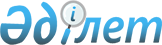 О переходных положениях технического регламента Евразийского экономического союза "Требования к сжиженным углеводородным газам для использования их в качестве топлива" (TP ЕАЭС 036/2016)Решение Коллегии Евразийской экономической комиссии от 6 декабря 2016 года № 160

      В соответствии с пунктом 2 статьи 52 Договора о Евразийском экономическом союзе от 29 мая 2014 года, пунктом 3 Положения о Евразийской экономической комиссии (приложение № 1 к Договору о Евразийском экономическом союзе от 29 мая 2014 года) и пунктом 11 приложения № 2 к Регламенту работы Евразийской экономической комиссии, утвержденному Решением Высшего Евразийского экономического совета от 23 декабря 2014 г. № 98, с учетом пункта 6 Положения о порядке разработки, принятия, внесения изменений и отмены технического регламента Таможенного союза, утвержденного Решением Совета Евразийской экономической комиссии от 20 июня 2012 г. № 48, Коллегия Евразийской экономической комиссии решила:



      1. Установить, что:

      а) документы об оценке соответствия обязательным требованиям, установленным актами, входящими в право Евразийского экономического союза (далее – Союз), или законодательством государства – члена Союза (далее – государство-член), выданные или принятые в отношении продукции, являющейся объектом технического регулирования технического регламента Евразийского экономического союза «Требования к сжиженным углеводородным газам для использования их в качестве топлива» (TP ЕАЭС 036/2016) (далее соответственно – продукция, технический регламент), до дня вступления в силу технического регламента, действительны до окончания срока их действия, но не позднее 1 июля 2019 г.

      Со дня вступления в силу технического регламента выдача или принятие документов об оценке соответствия продукции обязательным требованиям, ранее установленным актами, входящими в право Союза, или законодательством государства-члена, не допускается;

      б) до 1 января 2019 г. допускаются производство и выпуск в обращение на территориях государств-членов продукции, не подлежавшей до дня вступления в силу технического регламента обязательной оценке соответствия обязательным требованиям, установленным актами, входящими в право Союза, или законодательством государства-члена, без документов об обязательной оценке соответствия продукции и без маркировки национальным знаком соответствия (знаком обращения на рынке);

      в) до 1 июля 2019 г. допускаются производство и выпуск в обращение на территориях государств-членов продукции в соответствии с обязательными требованиями, ранее установленными актами, входящими в право Союза, или законодательством государства-члена, при наличии документов об оценке соответствия продукции указанным обязательным требованиям, выданных или принятых до дня вступления в силу технического регламента.

      Продукция маркируется национальным знаком соответствия (знаком обращения на рынке) в соответствии с законодательством государства-члена. Маркировка такой продукции единым знаком обращения продукции на рынке Союза не допускается;

      г) обращение продукции, указанной в подпунктах «б» и «в» настоящего пункта, допускается в течение гарантийного срока хранения продукции, установленного в соответствии с законодательством государства-члена.



      2. Правительству Российской Федерации совместно с государствами-членами обеспечить разработку и представление в Евразийскую экономическую комиссию до 1 октября 2017 г.:

      а) проекта программы по разработке (внесению изменений, пересмотру) межгосударственных стандартов, содержащих правила и методы исследований (испытаний) и измерений, в том числе правила отбора образцов, необходимые для применения и исполнения требований технического регламента и осуществления оценки соответствия объектов технического регулирования;

      б) проекта перечня продукции, в отношении которой подача таможенной декларации сопровождается представлением документа об оценке соответствия требованиям технического регламента.



      3. Настоящее Решение вступает в силу с даты вступления в силу Решения Совета Евразийской экономической комиссии о принятии технического регламента Евразийского экономического союза «Требования к сжиженным углеводородным газам для использования их в качестве топлива», но не ранее чем по истечении 30 календарных дней с даты официального опубликования настоящего Решения.      Председатель Коллегии

      Евразийской экономической комиссии         Т. Саркисян
					© 2012. РГП на ПХВ «Институт законодательства и правовой информации Республики Казахстан» Министерства юстиции Республики Казахстан
				